Schüleranmeldung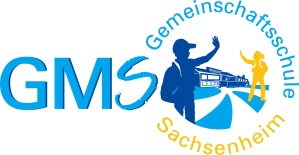 bitte ausfüllen/ ausdrucken und unterschrieben zur Anmeldung mitbringenSchülerdatenSchülerdatenGeschlecht weiblich                männlichGeburtsdatumGeburtsortGeburtsland Deutschland   Sonstige: Straße/HausnummerPLZ/WohnortTeilortTelefon-Nr.Not-TelefonBekenntnis ev.             kath Sonstige: Religions-Unterricht ev.             kath.            kein ReligionsunterrichtStaatsangehörigkeit deutsch                 Sonstige: 2. Staatsangehörigkeit
(falls vorhanden)Muttersprache deutsch                 Sonstige:Anspruch Inklusion ja                           neinKommt von Ort/SchuleElterndatenElterndatenElterndatenElterndatenElterndaten1. Erziehungsberechtigte/r1. Erziehungsberechtigte/r2. Erziehungsberechtigte/r2. Erziehungsberechtigte/rZunameVornameGeschlecht weiblich      männlich weiblich      männlich weiblich       männlich weiblich       männlichStraße/Hausnummer
(wenn abweichend)PLZ/Wohnort
(wenn abweichend)E-Mailadresse								Unterschrift								Unterschrift								Unterschrift								Unterschrift								Unterschrift